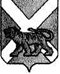 РОССИЙСКАЯ ФЕДЕРАЦИЯМУНИЦИПАЛЬНЫЙ КОМИТЕТСЕРГЕЕВСКОГО СЕЛЬСКОГО ПОСЕЛЕНИЯПОГРАНИЧНОГО МУНИЦИПАЛЬНОГО РАЙОНАПРИМОРСКОГО КРАЯРЕШЕНИЕ27.04.2018                                                с. Сергеевка                                                    № 160Об отчёте работы МКУ «Сельский клуб села Украинка»  за 2017 год      Руководствуясь Федеральным законом от 06.10.2003 № 131-ФЗ «Об общих принципах организации местного самоуправления в Российской Федерации», Уставом Сергеевского сельского поселения, заслушав информацию заведующего МКУ «Сельский клуб с.Украинка Сергеевского сельского поселения» о работе  сельского клуба села Украинка в 2017 году, муниципальный комитет Сергеевского сельского поселения РЕШИЛ:1. Информацию  о работе МКУ «Сельский клуб села Украинка» в 2017 году заведующего  МКУ «Сельский клуб с.Украинка Сергеевского сельского поселения» - Полищук Е.В.  - принять к сведению.     2. Обнародовать настоящее решение на информационных стендах в помещениях администрации Сергеевского сельского поселения, сельской библиотеки села Сергеевка и сельского клуба села Украинка и разместить на официальном сайте Сергеевского сельского поселения (адрес сайта: www.sp-sergeevskoe.ru.).3. Настоящее решение вступает в силу со дня его официального обнародования.Глава Сергеевского сельского поселения                                                   Н.В. Кузнецова